「真・報連相基礎講座（札幌）」開催のご案内本講座は、「仕事の進め方のスキルアップをしたい」「職場の報連相を改善したい」「社内の勉強会に使いたい」などなど、はじめて真・報連相を学ぶ人向けの講座です。基本テキストの読み方からＤＶＤを使っての勉強の進め方まで、真・報連相の基本のキをご紹介します。 尚、一般参加の方で、本講座を受講後に「真・報連相」研修や勉強会で紹介したコンテンツや教材の使用を希望される場合は、別途、真・報連相研修資料使用許諾者のご登録（有料）が必要となります。予めご了承ください。真・報連相基礎講座の開催目的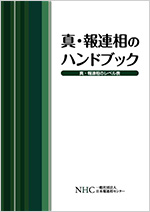 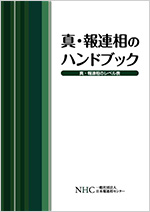 １．『真・報連相』の基本のキを理解する２．自己の「仕事の進め方」の振り返りを行う３．参加者同士の「仕事の進め方」の実践事例に学び合う真・報連相基礎講座プログラム１．講座の目的／自己紹介２．報連相は「仕事の進め方」そのもの３．真・報連相の核心４．ハンドブック学習５．講師との質疑応答など６．まとめ・感想共有・アンケート※プログラムは状況により変わることがあります。あらかじめご了承ください。実施内容■日 時：２０２０年２月２５日（火） 13時～17時　／　受付開始12時45分より■場 所：株式会社インタフェース会議室  札幌市中央区北2条西26丁目　26ＷＥＳＴビル２Ｆ（地図）■参加定員：10名(最少開催人数5名)　　　■講師：株式会社インタフェース　代表取締役　五十嵐　仁（日本報連相センター北海道支部長）■主 催：株式会社インタフェース　　○問合せ先　電話：０１１－６３２－７８１５■参加費：5,000円（税込） 当日お支払いください　※受講者には「真・報連相のハンドブック」（税込み1,320円）を1冊贈呈いたします。■申込方法：申込み方法：（下記にご記入の上、Ｅメール又はＦＡＸでご送信下さい）FAX：０１１－６３２－７８１６　　Ｅメール：info@interface-h.co.jp「真・報連相基礎講座（札幌）」セミナー２月２５日（火）に参加申込みします。ご社名ご住所〒　〒　〒　部署･ご役職ご氏名電話番号Ｅメール